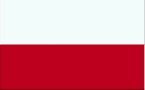 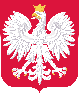 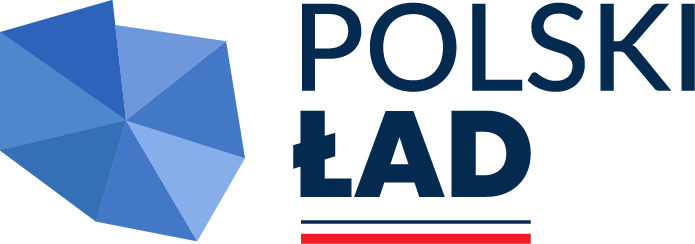 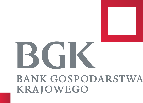 RZĄdowy FUNDUSZ  POLSKI ŁAD PROGRAM INWESTYCJI STRATEGICZNYCH 
Przebudowa ulicy A. Bnińskiego w Środzie WielkopolskiejIiZ.271.17.2023            		                                                                 Środa Wielkopolska 2023.11.23Wyjaśnienie nr 1treści specyfikacji warunków zamówieniaDotyczy: postępowania o udzielenie zamówienia publicznego pn.: „Przebudowa ulicy A. Bnińskiego w Środzie Wielkopolskiej”.Zamawiający tj. Gmina Środa Wielkopolska reprezentowana przez Burmistrza Miasta, na podstawie art. 284 ust 1 i 2 ustawy Prawo zamówień publicznych (Dz.U. z 2023 poz. 1605), przekazuję treść zapytań dotyczących zapisów specyfikacji warunków zamówienia wraz z wyjaśnieniami: Pytanie Nr 1: Prosimy o podanie informacji i rysunku dotyczącego tablic pamiątkowych. Brak jakichkolwiek informacji w dokumentacji projektowej.Odpowiedź:Wszelkie informacje dotyczące obowiązków informacyjnych – w tym również umieszczania tablic informacyjnych, zwanych w mowie potocznej także „pamiątkowymi” – znajdują się wraz z ilustracjami poglądowymi w rozporządzeniu Rady Ministrów z dnia 7 maja 2021 roku oraz rozporządzeniach zmieniających rozporządzenie z dnia: 20 grudnia 2021 roku oraz 7 lipca 2023 roku, co zostało opisane w Specyfikacji Warunków Zamówienia w Rozdziale IV Opis przedmiotu zamówienia.Zamawiający uzgodni treść przedmiotowych tablic z wybranym wykonawcą i przekaże mu niezbędne informacje, które zostaną na nich umieszczone.Informujemy, że warunki bezpieczeństwa i ruchu drogowego w ciągu ul. Bnińskiego w Środzie Wielkopolskiej stwarzają potrzebę montażu wspomnianych tablic o wymiarach 90x60 cm.    B U R M I S T R Z    /-/ Piotr Mieloch